Predictive factors for aneurysm-related complications and reintervention after endovascular abdominal aortic aneurysm repair (EVAR) and proposals for stratified surveillance: A Systematic ReviewShaneel R Patel, Chris Allen, Matthew J Grima, Jack RW Brownrigg, Benjamin O Patterson, Peter JE Holt, Matt M Thompson, Alan KarthikesalingamDepartment of Outcomes Research, St George’s Vascular Institute, St George’s Hospital NHS Trust, London, UKCorrespondence to:Mr. Alan KarthikesalingamSt George’s Vascular Institute,4th Floor St James Wing,St George’s Hospital NHS Trust,London SW17 0QT,United KingdomTel: 44 208 266 6426   Fax: 44 208 725 3495   Email: alan.karthi@gmail.comNo relevant sources of funding to discloseNo conflicts of interestSubmission category: ReviewsKeywords: EVAR, endovascular, complications, reintervention, surveillanceAbstractBackgroundCurrent surveillance protocols after EVAR are ineffective and costly. Stratifying surveillance by individual risk of reintervention requires an understanding of the factors involved in developing post-EVAR complications   This systematic review assessed risk factors for re-intervention after endovascular aneurysm repair (EVAR) and proposals for stratified surveillance. MethodsA systematic search according to PRISMA guidelines was performed using EMBASE and MEDLINE databases to identify studies reporting on risk factors predicting re-intervention after EVAR and proposals for stratified surveillance.Results29 studies reporting on 39,898 patients met the primary inclusion criteria for reporting predictors of reintervention or aortic complications with or without suggestions for stratified surveillance. 5 secondary studies described external validation of risk scores for reintervention or aortic complications. There was great heterogeneity in reporting risk factors identified at the pre-EVAR, intra-operative and post-EVAR stages of treatment, although large pre-operative AAA diameter was the most commonly observed risk factor for reintervention after EVAR. ConclusionExisting data on predictors of post-EVAR complications are generally of poor quality and largely derived from retrospective studies. Few studies describing suggestions for stratified surveillance have been subjected to external validation. There is a need to refine risk prediction for EVAR failure and to conduct prospective comparative studies of personalized surveillance with standard practice.IntroductionEndovascular repair of abdominal aortic aneurysms (EVAR) is associated with a reintervention rate of up to 20% in the first 5 years(1-3). These reinterventions are primarily performed to treat the sequelae of EVAR that would otherwise lead to late aneurysm rupture. Lifelong endograft surveillance is therefore currently considered essential(4). However, the efficacy of surveillance protocols after EVAR remains poor and there is considerable heterogeneity in current practice(5, 6). The majority of reinterventions occur as a result of symptomatic presentation between apparently normal surveillance scans, rather than as a result of the detection of abnormalities on routine surveillance(7, 8). Furthermore, lifelong surveillance is associated with significant costs(9-12) and affects quality of life for patients, which is reflected by poor compliance(13, 14). This has stimulated interest in research to inform the timing (intensity) of surveillance after EVAR, with the goal of offering personalized surveillance. Stratifying surveillance for individuals could theoretically improve clinical effectiveness, cost effectiveness and compliance in the years following EVAR, but requires a reproducible understanding of the factors associated with device failure and reintervention. Separate studies have attempted to define the procedural factors associated with different types of reintervention after EVAR, and thereby define the evidence that should underpin stratified surveillance. However, the evidence as a whole has not been subject to summative critical analysis. This study aims to systematically review the evidence to identify pre-operative, intra-operative and post-operative factors that predict reintervention after EVAR, and might thereby inform proposals for stratified endograft surveillance.MethodsAn electronic search was performed using the EMBASE and MEDLINE databases from 1991 until 2015. The free-text search terms ‘EVAR’, ‘aneurysm’, ‘infra-renal’, ‘endovascular’, ‘risk factors’, ‘predictors’, ‘reintervention’, ‘complication’, ‘surveillance’, ‘stratified’,  ‘endoleak’ and Medical Subject Headings (MeSH) ‘abdominal aortic aneurysm’ [MeSH] and ‘endovascular procedure’ [MeSH] were used in combination with the Boolean operators AND or OR. The reference lists of articles obtained were also searched to identify further relevant citations. Conference abstracts from major vascular meetings, where published online, were also examined to identify relevant data.The inclusion criteria comprised studies reporting re-intervention after EVAR, or reporting “aortic complications” after EVAR (outcomes that mandate reintervention to prevent aneurysm rupture). The group of aortic complications was defined as any of type I endoleak, type III endoleak and/or sac size increase>5mm. Cumulative outcomes such as ‘all types of endoleak’ and ‘aneurysm-related morbidity’ were included if they specified aortic complications. Predictors of reintervention or aortic complications were categorized as pre-operative, intra-operative, or post-operative for analysis. Only studies identifying predictors with a principled statistical technique for multivariate analysis were included (logistic regression or Cox regression). Predictors of reintervention in selected subsets of EVAR patients, for example investigating predictive factors in only patients with type II endoleak, were excluded. Studies reporting fewer than 100 patients were excluded. Studies reporting ruptured AAA, juxtarenal, fenestrated, branch, parallel-graft or thoraco-abdominal EVAR were excluded. Duplicate publications were screened to select the most contemporary data.The literature review conformed to PRISMA statement standards(15, 16). The level of evidence provided by each study was assessed using the Scottish Intercollegiate Guidelines Network (SIGN) criteria(17). Quantitative meta-analysis was not performed because of the heterogeneity of study design, study methodology and patient population in studies included in qualitative review.Results and discussionThe literature search identified 660 initial abstracts, of which 94 full texts were assessed for eligibility (Figure 1, PRISMA Flowchart). 29 primary studies met the inclusion criteria for reporting predictors of reintervention or aortic complications, with or without suggestions for stratified surveillance(8, 18-45). 5 secondary studies described external validation of risk scores for reintervention or aortic complications(43, 46-49). The 29 primary studies reported 39,898 patients, with study midpoints ranging from 1998 to 2011. Predictors of aortic complications and reintervention were identified from pre-operative, intra-operative and post-operative EVAR data (Table 1). Short-term and mid-term results were reported, with median follow-up ranging from 0.9 to 4.3 years.Study QualityThere was considerable variation in study quality. All were cohort studies or case control design and classified as 2+ according to the SIGN hierarchy of evidence scale, where level 1++ refers to systematic review, meta analyses of randomised controlled trials or randomised controlled trials of low levels of bias, and where level 4 refers to expert opinion. Two studies were retrospective analyses of the EVAR1 and EVAR2 randomised controlled trials, which provided data from level 1+ studies(24, 44); but were utilized for post-hoc comparison and therefore subject to the same limitations of other cohort study designs. Pre-operative predictors of aortic complications or reintervention16/29 studies(18, 21, 22, 24, 26-28, 31, 33, 34, 36-39, 43, 44) of 30,057 patients, described pre-operative predictors of late aortic complications after EVAR (Table 2). Pre-operative abdominal aortic aneurysm (AAA) diameter(21, 22, 24, 27, 31, 36, 37) was the most commonly observed risk factor for reintervention after EVAR; reported in 7 studies of 7803 patients. The largest of these was a retrospective analysis of 4392 patients from over 100 centres in the EUROSTAR database, a multi-European centre registry, with a mean follow-up of 18.4 months. Multivariate analysis demonstrated that preoperative AAA>65mm was associated with a greater number of Type 1a endoleaks than 55-65mm AAA (freedom from endoleak at 4 years: 89.5% versus 95.1%, P=0.002)(36). A study of 761 patients at two UK centres demonstrated that AAA diameter and CIA diameter were significantly greater in patients who developed aortic complications (71mm versus 62.2mm, p<0.001; and 20.3mm vs 18.8mm, p=0.003 respectively)(31) and were independent predictors of reintervention. Six studies of 12,463 patients(24, 31, 34, 38, 43, 44) reported that common iliac artery morphology was associated with endograft-related aortic complication. In post-hoc analysis of the EVAR1 and EVAR2 trials(24, 44), Wyss et al(44) demonstrated that endograft complications were associated with greater common iliac artery thrombus, calcification and tortuosity (Hazard ratios 1.04 (P=0.011), 0.96 (P=0.033) and 5.96 (P=0.01) respectively) while Brown et al(24) reported that larger common iliac artery diameter and larger AAA diameter were both associated with more frequent endograft complications in follow-up of EVAR-1 and EVAR-2 patients (Hazard ratios 1.69 (P=0.011) and 1.32 (P<0.001) respectively). These findings mirrored the components of the St George’s Vascular Institute (SGVI) risk score, which combined AAA diameter and CIA diameter(31) to dichotomise patients into groups at low-risk or high-risk for aortic complication after EVAR.Age was associated with endograft complications in the EVAR-1 and EVAR-2 trials, and was also associated with sac expansion in an analysis of over 10,000 patients recorded by the M2S database(38). In this analysis, aneurysm sac enlargement after EVAR was associated with an age > 80 and common iliac artery diameter >20mm by multivariate analysis (Hazard ratios 1.32 (P=0.05) and 1.46 (P<0.0001) respectively). Various aspects of neck morphology were associated in isolation with aortic complications and particularly proximal type 1 endoleak; but other studies reported an inconsistent relationship with overall re-intervention rate after EVAR. Reinterventions were associated with shorter neck length (5 studies(18, 21, 33, 39, 44)) or greater neck angulation (5 studies(21, 28, 38, 39, 44)), diameter (3 studies(21, 38, 39)) or calcification (2 studies(27, 37)) by some studies, but other studies demonstrated no independent association of neck diameter ((24, 34)), angulation ((31, 34)) or length ((34)) with reintervention rates or aortic complication rates.3 studies proposed “risk scores” based on pre-operative variables(21, 31, 39). The Endovascular Risk Assessment (ERA) Model, devised from audit data in Australia, combined 8 pre-operative variables (Age, maximal AAA diameter, ASA, Gender, Creatinine, Neck angle, Neck length and Neck diameter) and was designed to predict the incidence of type I endoleak and reintervention after EVAR(21). It demonstrated inconsistent success when validated against both national and international cohorts (43, 46). In the largest of these (an international dataset of 433 consecutive patients from Europe), accuracy of the score was shown to be poor (area under ROC curve between 0.47 and 0.61. 0.7 is considered the threshold for sufficient accuracy to inform decision making)(48).The Siena EVAR score, derived from the data of 976 patients, was a predictive model for reintervention combining neck morphology and operator experience with renal function. The authors reported 81.5% sensitivity and 84.1% specificity, but have not examined external validity or reproducibility, and the score has not been tested beyond 1-year mean follow-up. The SGVI score was derived from aortic morphology data in over 400 patients treated at one UK centre, and was externally validated using a cohort of over 280 patients treated at a second UK centre. The scoring system coupled maximum aneurysm diameter with maximal common iliac artery diameter to predictively dichotomise patients into high-risk and low-risk groups, and performed well in the external validation test; with observed 5-year freedom from aortic complications of 88% versus 69%, respectively for those predicted to be at low-risk or high-risk for device failure(31). The SGVI score has subsequently been further validated with data from the multicenter ENGAGE registry in over 1000 patients with at least 3-year follow-up data, where the group with larger AAA and CIA diameters had a significantly higher incidence of reintervention at 3 years (21.7% versus 9.5% in survival analysis, P<0.001) (47).  Overall, there has been extensive reporting of pre-operative risk factors for mid-term EVAR complications. This included results from retrospective analysis of randomised controlled trial data. AAA diameter and common iliac artery morphology were the most commonly and most consistently reported pre-operative risk factors. The SGVI score combined these two factors and has been subject to a number of successful external validation studies. Other scoring systems have either failed to perform in external validation data sets; or are yet to be subjected to external validation. Intra-operative predictors of aneurysm-related morbidity5/29 studies (a total of 3225 patients)(8, 19, 20, 25, 45) reported a higher rate of reintervention after the use of intra-operative adjuncts (Table 3). 3 studies reported outcomes in cases using stent-grafts within IFU guidelines versus cases in which the use was outside of IFU. The largest of these, a retrospective analysis of 552 single-unit cases demonstrated a higher rate of late type 1 endoleaks (9.5% versus 4.5%, P=0.02) and reinterventions (22.8% versus 11.0%, P<0.01) in cases where “hostile neck anatomy” required use of grafts outside of IFU. Deeper analysis suggested that increased neck diameter was the key contributor to these findings. Using a stent-graft outside of IFU is not an independent predictor for morbidity; rather it is a surrogate marker for complex pre-operative aneurysm morphology. This is supported by data from Abbruzzese et al (19) and Torsello et al (20), where EVAR performed outside of IFU was associated with higher rates of aneurysm-related complications but also with larger aortic diameters, great neck diameters, shorter necks and greater neck angulation. This lends strength to our review’s major finding that pre-operative morphological factors are the greatest influence on later complications. In an analysis of over 1000 patients, Byrne et al demonstrated a greater incidence of endoleak and reintervention in individuals requiring intra-operative Palmaz stent deployment (44% versus 30%, P=0.0004)(25). Karthikesalingam et al duplicated this finding, and additionally reported a higher rate of reintervention where EVAR was extended into the external iliac artery without concomitant deployment of an adjunctive self-expanding stent (P=0.014)(8). Overall, there were a paucity of data to examine the effect of intraoperative/procedural variables on late aortic complications and reintervention after EVAR. There was little evidence to examine the potential role of varied oversizing of the stent-graft relative to seal zones, or for comparing the reintervention rate associated with different endograft manufacturer/models. No studies have reproducibly attempted to link procedural complexity or surrogate markers of technical expertise (case volume, procedural time, contrast/radiation dose) to late reintervention.Post-EVAR predictors of aneurysm-related morbidity12/29 studies(22, 23, 26, 27, 29, 30, 32, 35, 38, 40-42) reported post-operative predictors of reintervention after EVAR (Table 4). Abnormal findings from early post-EVAR surveillance scans were correlated to both aneurysm-related complications and reintervention; including lack of sac regression (3 studies, 1145 patients)(22, 29, 32), observed endoleak (5 studies, 16242 patients)(26, 27, 30, 38, 42), or a combination of features (4 studies, 1600 patients)(23, 35, 40, 41), including inadequate sealing zones from post-operative imaging of device implantation.The largest of these studies was an analysis of 10,228 patients from the M2S database(38). Multivariate analysis revealed that the primary determinant of post-EVAR sac enlargement (≥5mm increase in maximal diameter) was the presence of any endoleak on any post-operative scan (hazard ratio 2.70, 95% CI 2.4-3.04, P<0.0001)(38). The M2S database did not provide detail of the different types of endoleak associated with sac expansion, or more detail regarding the type/nature of reintervention that was associated with sac expansion; limiting the applicability of this finding to stratified surveillance protocols.  Endoleak was the most commonly reported post-operative predictor of late reintervention. A cox regression analysis of 1412 consecutive patients by Cieri et al reported that type II endoleak was an independent predictor of aneurysm growth; freedom from reintervention rates were 60.2% versus 94.9% at 5 years for patients with and without type II endoleak respectively (P<0.0001)(26). Jones et al described a poorer prognosis associated with persistent type II endoleak (one that does not resolve in <6months). In a cohort of 164 patients, freedom from sac enlargement at 5 years was 94.9% in patients without this finding compared to 28% in those with it (P<0.001)(30). A EUROSTAR registry study of 3595 patients published in 2004 also reported a significant increase in sac size and reinterventions for cases with type II endoleak as opposed to those without (55% at 3 years versus 15%, P<0.0001)(42). However, these findings remain controversial, because it is well established that rupture after isolated type II endoleak is rare, many interventions to treat type II endoleak are unsuccessful, and sac expansion associated with type II endoleak may be the result of occult type I/III/IV endoleak(50). Several studies reported the importance of a normal CT scan performed 1-year after EVAR, in predicting low mid-term rates of aortic complication. In a study of 134 patients from Canada(18), freedom from reintervention at 3 years was 96% in individuals with a normal first post-EVAR CT scan, and the authors proposed that further surveillance could be postponed until 3 years. Patel et al reported the negative predictive value of a normal first post-operative CT scan as 96.4%(35) and suggested replacing subsequent CT imaging with duplex ultrasound in such cases. The applicability of the finding is limited by the fact that only Powerlink (Endologix, California, USA) stent-grafts were used in this series of 123 patients. Bastos Goncalves and colleagues suggested not imaging individuals if the first CT scan after EVAR was normal(23). The development set for their study included 131 patients, across 2 centres in Portugal and Holland, treated with only the Excluder stent graft (W.L. Gore & Assoc, Flagstaff, Arizona, USA). 5-year freedom from aneurysm-related complications was 98% for individuals with adequate seal (≥10mm) and no endoleak on the first post-operative CT scan (versus 52% for the comparator/high-risk group). However, in an external validation sample of 112 patients from the UK, the low-risk group exhibited an adverse event rate of 20.3% in low-risk patients; versus 51.5% in the high risk group (Odds ratio 4.18, P<0.001), concluding that use of this risk factor profile to drive stratified surveillance was unfeasible(49). Several studies investigated lack of sac regression in predicting poor outcome after EVAR. In an international multicenter cohort of 597 patients, lack of sac shrinkage was an independent risk factor for late complications compared with major (≥10mm reduction in maximal sac diameter) shrinkage (hazard ratio 3.11; P<0.001)(22). In a single centre cohort of 371 patients from France, type I endoleaks and reintervention rate were significantly lower in patients with “significant sac retraction” (2.2% and 3.3% respectively) compared to those with non-significant sac retraction (15.4% and 13.3% respectively), measured in this instance as a proportional decrease in maximal aortic diameter(29). The most commonly reported post-operative risk factors for late EVAR failure were endoleak and lack of sac regression on early surveillance scans. Further research is required to clarify the potentially additive role of post-operative, intra-operative and pre-operative predictors of mid-term EVAR failure.     Suggestions for stratified surveillance13/29 studies (21-23, 27, 29-31, 35, 36, 39-42) used the identified risk factors to suggest implications for surveillance (Table 5). In 6 of these studies, a specific stratified surveillance regime was suggested (22, 23, 31, 35, 40, 41). 5 of these were based on findings at the initial post-EVAR scan with subsequent relaxation of protocols based on normal imaging. Only 3/13 studies attempted validation of stratified surveillance (Table 5). Sternberg et al proposed a surveillance protocol for Zenith endografts based on retrospective analysis of 739 patients. All patients would require contrast CT angiography and 4-view radiographs at 30-days post procedure. High-risk patients (defined as those with endoleak or a stent/artery overlap distance of <10mm at 30 days) require contrast CT angiography every 6 to 12 months; low-risk patients (defined as those with a normal 30 day CT) require CT at 12 months, followed by annual duplex ultrasound. The authors acknowledged the subjective nature of these recommendations, and proposed evaluation with a prospective randomised controlled trial.The St George’s Vascular Institute Score (SGVI Score) validation suggested that high-risk patients might best undergo 12 duplex ultrasound scans in 5 years, and lower-risk patients undergo 8 duplex ultrasound scans in the same time period. This would be cost neutral in comparison to current practice in one centre, but the external validity of operator-dependent imaging in different clinical contexts remains unknown. Other surveillance strategies have been described earlier and centre on cessation of surveillance after a normal early CT scan(22, 23, 41). ConclusionCurrent heterogeneity in life-long surveillance after EVAR is ineffective, costly and may be associated with poor compliance(13, 14, 51). The major finding of this review was that the existing data to examine stratified surveillance or predictors of aortic complication after EVAR are of poor quality and derive largely from retrospective studies. Pre-operative anatomical factors seem to be commonly reported as being independently predictive of later morbidity, as compared to intra-operative and post-operative features. Few studies have been subject to external validation, and no prospective comparative data are available to examine efficacy. Only one model has been subject to successful external validation, but the rate of reintervention in patients predicted to be at lowest risk remains unacceptable. Currently, we cannot recommend deviation away from national/international guideline based management in favour of stratified  surveillance protocols.There is a need to refine risk prediction for EVAR failure, to attempt to integrate pre-operative, intra-operative and post-operative predictors of late endograft failure, to further analyse factors associated with patients’ preferences for surveillance or compliance with protocol, and to conduct robust prospective comparative studies of personalised EVAR surveillance with standard practice.References1.	De Bruin JL, Baas AF, Buth J, Prinssen M, Verhoeven EL, Cuypers PW, et al. Long-term outcome of open or endovascular repair of abdominal aortic aneurysm. The New England journal of medicine. 2010 May 20;362(20):1881-9. PubMed PMID: 20484396.2.	Nordon IM, Karthikesalingam A, Hinchliffe RJ, Holt PJ, Loftus IM, Thompson MM. Secondary interventions following endovascular aneurysm repair (EVAR) and the enduring value of graft surveillance. European journal of vascular and endovascular surgery : the official journal of the European Society for Vascular Surgery. 2010 May;39(5):547-54. PubMed PMID: 19939711.3.	EVAR trial participants. Endovascular aneurysm repair versus open repair in patients with abdominal aortic aneurysm (EVAR trial 1): randomised controlled trial. Lancet. 2005 Jun 25-Jul 1;365(9478):2179-86. PubMed PMID: 15978925.4.	Moll FL, Powell JT, Fraedrich G, Verzini F, Haulon S, Waltham M, et al. Management of abdominal aortic aneurysms clinical practice guidelines of the European society for vascular surgery. European journal of vascular and endovascular surgery : the official journal of the European Society for Vascular Surgery. 2011 Jan;41 Suppl 1:S1-S58. PubMed PMID: 21215940.5.	Patel A, Edwards R, Chandramohan S. Surveillance of patients post-endovascular abdominal aortic aneurysm repair (EVAR). A web-based survey of practice in the UK. Clinical radiology. 2013 Jun;68(6):580-7. PubMed PMID: 23541091.6.	Karthikesalingam A, Page AA, Pettengell C, Hinchliffe RJ, Loftus IM, Thompson MM, et al. Heterogeneity in surveillance after endovascular aneurysm repair in the UK. European journal of vascular and endovascular surgery : the official journal of the European Society for Vascular Surgery. 2011 Nov;42(5):585-90. PubMed PMID: 21783388.7.	Black SA, Carrell TW, Bell RE, Waltham M, Reidy J, Taylor PR. Long-term surveillance with computed tomography after endovascular aneurysm repair may not be justified. The British journal of surgery. 2009 Nov;96(11):1280-3. PubMed PMID: 19847868.8.	Karthikesalingam A, Holt PJ, Hinchliffe RJ, Nordon IM, Loftus IM, Thompson MM. Risk of reintervention after endovascular aortic aneurysm repair. The British journal of surgery. 2010 May;97(5):657-63. PubMed PMID: 20235086. Epub 2010/03/18. eng.9.	Karthikesalingam A, Young M, Powell SA, Morshedian G, Ramachandran V, D'Abate F, et al. The impact of endograft surveillance on a vascular imaging service. Vascular and endovascular surgery. 2013 Feb;47(2):92-6. PubMed PMID: 23339152.10.	Prinssen M, Wixon CL, Buskens E, Blankensteijn JD. Surveillance after endovascular aneurysm repair: diagnostics, complications, and associated costs. Annals of vascular surgery. 2004 Jul;18(4):421-7. PubMed PMID: 15108054.11.	Blackhouse G, Hopkins R, Bowen JM, De Rose G, Novick T, Tarride JE, et al. A cost-effectiveness model comparing endovascular repair to open surgical repair of abdominal aortic aneurysms in Canada. Value in health : the journal of the International Society for Pharmacoeconomics and Outcomes Research. 2009 Mar-Apr;12(2):245-52. PubMed PMID: 18783394.12.	Noll RE, Jr., Tonnessen BH, Mannava K, Money SR, Sternbergh WC, 3rd. Long-term postplacement cost after endovascular aneurysm repair. Journal of vascular surgery. 2007 Jul;46(1):9-15; discussion PubMed PMID: 17543488.13.	Garg T, Baker LC, Mell MW. Adherence to postoperative surveillance guidelines after endovascular aortic aneurysm repair among Medicare beneficiaries. Journal of vascular surgery. 2015 Jan;61(1):23-7. PubMed PMID: 25088738.14.	Schanzer A, Messina LM, Ghosh K, Simons JP, Robinson WP, 3rd, Aiello FA, et al. Follow-up compliance after endovascular abdominal aortic aneurysm repair in Medicare beneficiaries. Journal of vascular surgery. 2015 Jan;61(1):16-22 e1. PubMed PMID: 25441010. Pubmed Central PMCID: 4276501.15.	Liberati A, Altman DG, Tetzlaff J, Mulrow C, Gotzsche PC, Ioannidis JP, et al. The PRISMA statement for reporting systematic reviews and meta-analyses of studies that evaluate healthcare interventions: explanation and elaboration. Bmj. 2009;339:b2700. PubMed PMID: 19622552. Pubmed Central PMCID: 2714672.16.	Moher D, Liberati A, Tetzlaff J, Altman DG, Group P. Preferred reporting items for systematic reviews and meta-analyses: the PRISMA statement. International journal of surgery. 2010;8(5):336-41. PubMed PMID: 20171303.17.	Harbour R, Miller J. A new system for grading recommendations in evidence based guidelines. Bmj. 2001 Aug 11;323(7308):334-6. PubMed PMID: 11498496. Pubmed Central PMCID: 1120936.18.	AbuRahma AF, Campbell J, Stone PA, Nanjundappa A, Jain A, Dean LS, et al. The correlation of aortic neck length to early and late outcomes in endovascular aneurysm repair patients. Journal of vascular surgery. 2009 Oct;50(4):738-48. PubMed PMID: 19595545.19.	Abbruzzese TA, Kwolek CJ, Brewster DC, Chung TK, Kang J, Conrad MF, et al. Outcomes following endovascular abdominal aortic aneurysm repair (EVAR): an anatomic and device-specific analysis. Journal of vascular surgery. 2008 Jul;48(1):19-28. PubMed PMID: 18440182.20.	Torsello G, Troisi N, Donas KP, Austermann M. Evaluation of the Endurant stent graft under instructions for use vs off-label conditions for endovascular aortic aneurysm repair. Journal of vascular surgery. 2011 Aug;54(2):300-6. PubMed PMID: 21397439.21.	Barnes M, Boult M, Maddern G, Fitridge R. A model to predict outcomes for endovascular aneurysm repair using preoperative variables. European journal of vascular and endovascular surgery : the official journal of the European Society for Vascular Surgery. 2008 May;35(5):571-9. PubMed PMID: 18255324.22.	Bastos Goncalves F, Baderkhan H, Verhagen HJ, Wanhainen A, Bjorck M, Stolker RJ, et al. Early sac shrinkage predicts a low risk of late complications after endovascular aortic aneurysm repair. The British journal of surgery. 2014 Jun;101(7):802-10. PubMed PMID: 24752772. Pubmed Central PMCID: 4164270.23.	Bastos Goncalves F, van de Luijtgaarden KM, Hoeks SE, Hendriks JM, ten Raa S, Rouwet EV, et al. Adequate seal and no endoleak on the first postoperative computed tomography angiography as criteria for no additional imaging up to 5 years after endovascular aneurysm repair. Journal of vascular surgery. 2013 Jun;57(6):1503-11. PubMed PMID: 23406711.24.	Brown LC, Greenhalgh RM, Powell JT, Thompson SG, Participants ET. Use of baseline factors to predict complications and reinterventions after endovascular repair of abdominal aortic aneurysm. The British journal of surgery. 2010 Aug;97(8):1207-17. PubMed PMID: 20602502.25.	Byrne J, Mehta M, Dominguez I, Paty PS, Roddy SP, Feustel P, et al. Does Palmaz XL stent deployment for type 1 endoleak during elective or emergency endovascular aneurysm repair predict poor outcome? A multivariate analysis of 1470 patients. Annals of vascular surgery. 2013 May;27(4):401-11. PubMed PMID: 23540671.26.	Cieri E, De Rango P, Isernia G, Simonte G, Ciucci A, Parlani G, et al. Type II endoleak is an enigmatic and unpredictable marker of worse outcome after endovascular aneurysm repair. Journal of vascular surgery. 2014 Apr;59(4):930-7. PubMed PMID: 24368040. Epub 2013/12/26. eng.27.	Gill HL, Ladowski S, Sudarshan M, Mackenzie KS, Corriveau MM, Abraham CZ, et al. Predictive value of negative initial postoperative imaging after endovascular aortic aneurysm repair. Journal of vascular surgery. 2014 Aug;60(2):325-9. PubMed PMID: 24726829.28.	Hobo R, Kievit J, Leurs LJ, Buth J, Collaborators E. Influence of severe infrarenal aortic neck angulation on complications at the proximal neck following endovascular AAA repair: a EUROSTAR study. Journal of endovascular therapy : an official journal of the International Society of Endovascular Specialists. 2007 Feb;14(1):1-11. PubMed PMID: 17291144.29.	Houbballah R, Majewski M, Becquemin JP. Significant sac retraction after endovascular aneurysm repair is a robust indicator of durable treatment success. Journal of vascular surgery. 2010 Oct;52(4):878-83. PubMed PMID: 20638230.30.	Jones JE, Atkins MD, Brewster DC, Chung TK, Kwolek CJ, LaMuraglia GM, et al. Persistent type 2 endoleak after endovascular repair of abdominal aortic aneurysm is associated with adverse late outcomes. Journal of vascular surgery. 2007 Jul;46(1):1-8. PubMed PMID: 17543489. Epub 2007/06/05. eng.31.	Karthikesalingam A, Holt PJ, Vidal-Diez A, Choke EC, Patterson BO, Thompson LJ, et al. Predicting aortic complications after endovascular aneurysm repair. The British journal of surgery. 2013 Sep;100(10):1302-11. PubMed PMID: 23797788. Epub 2013/06/26. eng.32.	Lee JT, Aziz IN, Lee JT, Haukoos JS, Donayre CE, Walot I, et al. Volume regression of abdominal aortic aneurysms and its relation to successful endoluminal exclusion. Journal of vascular surgery. 2003 Dec;38(6):1254-63. PubMed PMID: 14681624.33.	Leurs LJ, Kievit J, Dagnelie PC, Nelemans PJ, Buth J. Influence of infrarenal neck length on outcome of endovascular abdominal aortic aneurysm repair. Journal of endovascular therapy : an official journal of the International Society of Endovascular Specialists. 2006 Oct;13(5):640-8. PubMed PMID: 17042668. Epub 2006/10/18. eng.34.	Ohrlander T, Dencker M, Acosta S. Morphological state as a predictor for reintervention and mortality after EVAR for AAA. Cardiovascular and interventional radiology. 2012 Oct;35(5):1009-15. PubMed PMID: 21769707. Epub 2011/07/20. eng.35.	Patel MS, Carpenter JP. The value of the initial post-EVAR computed tomography angiography scan in predicting future secondary procedures using the Powerlink stent graft. Journal of vascular surgery. 2010 Nov;52(5):1135-9. PubMed PMID: 20655690.36.	Peppelenbosch N, Buth J, Harris PL, van Marrewijk C, Fransen G, Collaborators E. Diameter of abdominal aortic aneurysm and outcome of endovascular aneurysm repair: does size matter? A report from EUROSTAR. Journal of vascular surgery. 2004 Feb;39(2):288-97. PubMed PMID: 14743127.37.	Sampaio SM, Panneton JM, Mozes GI, Andrews JC, Bower TC, Karla M, et al. Proximal type I endoleak after endovascular abdominal aortic aneurysm repair: predictive factors. Annals of vascular surgery. 2004 Nov;18(6):621-8. PubMed PMID: 15599617. Epub 2004/12/16. eng.38.	Schanzer A, Greenberg RK, Hevelone N, Robinson WP, Eslami MH, Goldberg RJ, et al. Predictors of abdominal aortic aneurysm sac enlargement after endovascular repair. Circulation. 2011 Jun 21;123(24):2848-55. PubMed PMID: 21478500. Epub 2011/04/12. eng.39.	Setacci F, Sirignano P, Galzerano G, De Donato G, Ceriello D, Paroni G, et al. Siena EVAR Score. The Journal of cardiovascular surgery. 2012 Apr;53(2):229-34. PubMed PMID: 22456646. Epub 2012/03/30. eng.40.	Sternbergh WC, 3rd, Greenberg RK, Chuter TA, Tonnessen BH, Zenith I. Redefining postoperative surveillance after endovascular aneurysm repair: recommendations based on 5-year follow-up in the US Zenith multicenter trial. Journal of vascular surgery. 2008 Aug;48(2):278-84; discussion 84-5. PubMed PMID: 18572368.41.	Troutman DA, Chaudry M, Dougherty MJ, Calligaro KD. Endovascular aortic aneurysm repair surveillance may not be necessary for the first 3 years after an initially normal duplex postoperative study. Journal of vascular surgery. 2014 Sep;60(3):558-62. PubMed PMID: 24794278.42.	van Marrewijk CJ, Fransen G, Laheij RJ, Harris PL, Buth J, Collaborators E. Is a type II endoleak after EVAR a harbinger of risk? Causes and outcome of open conversion and aneurysm rupture during follow-up. European journal of vascular and endovascular surgery : the official journal of the European Society for Vascular Surgery. 2004 Feb;27(2):128-37. PubMed PMID: 14718893.43.	Wisniowski B, Barnes M, Jenkins J, Boyne N, Kruger A, Walker PJ. Predictors of outcome after elective endovascular abdominal aortic aneurysm repair and external validation of a risk prediction model. Journal of vascular surgery. 2011 Sep;54(3):644-53. PubMed PMID: 21788113. Epub 2011/07/27. eng.44.	Wyss TR, Dick F, Brown LC, Greenhalgh RM. The influence of thrombus, calcification, angulation, and tortuosity of attachment sites on the time to the first graft-related complication after endovascular aneurysm repair. Journal of vascular surgery. 2011 Oct;54(4):965-71. PubMed PMID: 21723072.45.	Stather PW, Sayers RD, Cheah A, Wild JB, Bown MJ, Choke E. Outcomes of endovascular aneurysm repair in patients with hostile neck anatomy. European journal of vascular and endovascular surgery : the official journal of the European Society for Vascular Surgery. 2012 Dec;44(6):556-61. PubMed PMID: 23122183.46.	Barnes M, Boult M, Thompson MM, Holt PJ, Fitridge RA. Personalised predictions of endovascular aneurysm repair success rates: validating the ERA model with UK Vascular Institute data. European journal of vascular and endovascular surgery : the official journal of the European Society for Vascular Surgery. 2010 Oct;40(4):436-41. PubMed PMID: 20598919.47.	Karthikesalingam A, Vidal-Diez A, De Bruin JL, Thompson MM, Hinchliffe RJ, Loftus IM, et al. International validation of a risk score for complications and reinterventions after endovascular aneurysm repair. The British journal of surgery. 2015 Feb 18. PubMed PMID: 25692881.48.	van Beek SC, Legemate DA, Vahl A, Wisselink W, Barnes M, Fitridge RA, et al. External validation of the Endovascular aneurysm repair Risk Assessment model in predicting survival, reinterventions, and endoleaks after endovascular aneurysm repair. Journal of vascular surgery. 2014 Jun;59(6):1555-61, 61 e1-3. PubMed PMID: 24518609. Epub 2014/02/13. eng.49.	Vatish J, Massey L, Seymour R, Isaacs J, Kember P, Currie I, et al. A Simple Stratification for EVAR Follow Up: Does it work? 2014.50.	Sidloff DA, Stather PW, Choke E, Bown MJ, Sayers RD. Type II endoleak after endovascular aneurysm repair. The British journal of surgery. 2013 Sep;100(10):1262-70. PubMed PMID: 23939840.51.	Wu CY, Chen H, Gallagher KA, Eliason JL, Rectenwald JE, Coleman DM. Predictors of compliance with surveillance after endovascular aneurysm repair and comparative survival outcomes. Journal of vascular surgery. 2015 Apr 8. PubMed PMID: 25864044.Figure 1 - PRISMA Consort Diagram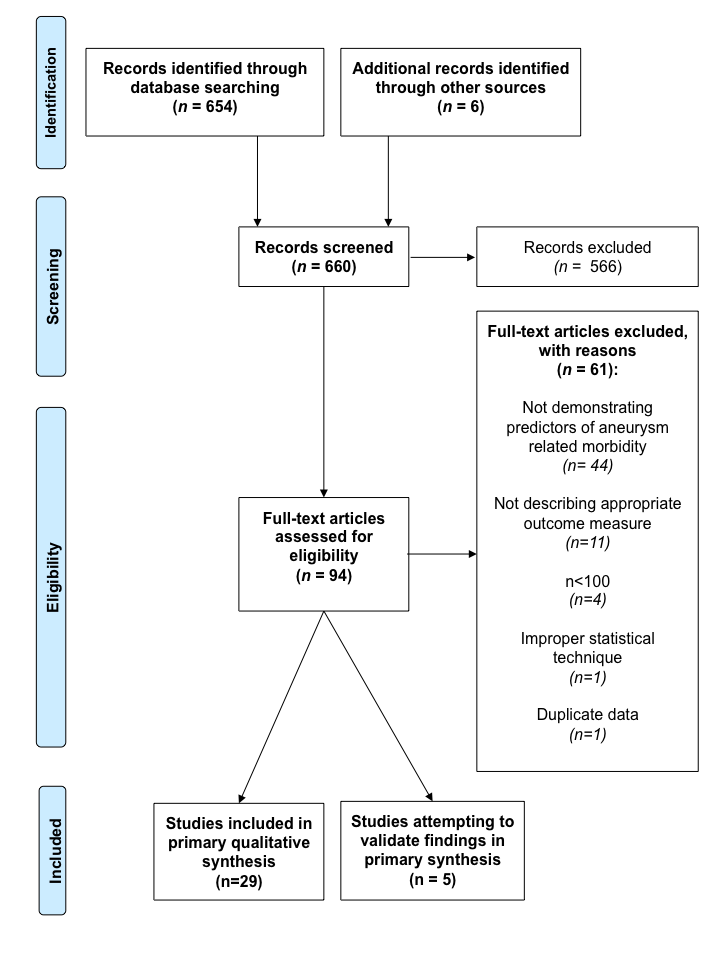 Table 1 – Study CharacteristicsWhere mean values in studies were provided separately for dichotomized groups, both values are given in this table.Table 2 – Studies reporting pre-EVAR predictorsTable 3 – Studies reporting intra-EVAR predictorsTable 4 – Studies reporting post-EVAR predictorsTable 5 – Studies reporting suggestions for stratified surveillance with or without successful validationAuthorYearCountryStudy TypeStudy Midpointn% maleMean age (years)Mean aneurysm diameter (mm)Mean follow-up (years)Time point of predictorTime point of predictorTime point of predictorAuthorYearCountryStudy TypeStudy Midpointn% maleMean age (years)Mean aneurysm diameter (mm)Mean follow-up (years)Pre-EVARIntra-EVARPost-EVARAbbruzzese2008USARetrospective single-centreJan-0256566-8575.7-76.654.3-58.42.5 ✓AbuRahma2009USARetrospective single-centreOct-0323858-8471.7-74.859.5-62.32.1✓Barnes2008AustraliaRetrospective multi-centreJul-00961867557Unknown value "midterm"✓Bastos Goncalves2013The NetherlandsRetrospective single-centreApr-0813190.170.9-73.463.3-64.04.1          (median)✓Bastos Goncalves2014The Netherlands + SwedenRetrospective multi-centreJan-1159784.872.1-74.259-63                        (median)3.1-3.2   (median)✓ ✓Brown2010UKRetrospective analysis of           EVAR 1 and EVAR 2 trialsJan-0275689.674.6653.7✓Byrne2013USARetrospective single-centreJan-07137876.47556-✓Cieri2014ItalyRetrospective multi-centreAug-04141291.472.9533.8          (median)✓✓Gill2014CanadaRetrospective single-centreJul-0613484.178      (median)55.3         (median)2.5          (median) ✓✓Hobo2007The NetherlandsRetrospective analysis of the EUROSTAR registryJun-01518393.872.657.9-63.81.7✓Houbballah2010FranceRetrospective single-centreDec-00371-73573.8✓Jones 2007USARetrospective single-centreDec-9987381.1-88.675.7-76.255.6-56.72.5          (median)✓Karthikesalingam2010UKRetrospective single-centreApr-055538975652.6✓Karthikesalingam2013UKRetrospective multi-centreJan-0776189.375      (median)62.6         (median)3             (median)✓Lee2003USARetrospective single-centreDec-981778774573.3✓Leurs2006The NetherlandsRetrospective analysis of the EUROSTAR registryFeb-02349993.7-96.972.4-73.561.3-62.91             (median)✓Ohrlander2012SwedenRetrospective single-centreMar-023048674      (median)573.3                     (median)✓Patel2010USARetrospective multi-centreMar-043459073-2.3-4.3✓Peppelenbosch2004The Netherlands and UKRetrospective analysis of the EUROSTAR registryMar-99439293.269.7-73.357.21.5✓Sampaio2004USARetrospective multi-centre-20288.176.154.70.93✓Schanzer2011USARetrospective analysis of the M2S databaseJan-041022884.173.954.82.6✓✓Setacci2012ItalyRetrospective multi-centreDec-079766276      (median)--✓Stather2012UKRetrospective single-centreSept-0455293.573.964.2-64.84.1✓Sternbergh2008USARetrospective multi-centreOct-10714---2.5✓Torsello2011USARetrospective multi-centreJan-0917786-93-55.9-59.01✓Troutman2014USARetrospective single-centreJan-064107773582.9✓van Marrewijk2004NetherlandsRetrospective analysis of the EUROSTAR registryJul-99359592-9471-73571.3✓Wisniowski2011AustraliaRetrospective single-centreJan-0219787.372.854.6-✓Wyss2011UKRetrospective analysis of           EVAR 1 and EVAR 2 trials-2178774.7653.6✓AuthorYearnPre EVAR Predictor(s)Outcome MeasureStatistical Test used to identify predictorNotesAbuRahma2009238Neck LengthType I EndoleakLogistic RegressionMore early and late T1 Els with necks <10mmBarnes2008961Endovascular Risk Assessment  (ERA) Model (includes AAA diameter, Age, ASA, Gender, Creatinine, Neck angle, Neck diameter and Neck length)Type I Endoleak and ReinterventionLogistic RegressionModel claims to  estimate risk of reintevention and type I EL Bastos Goncalves2014597AAA diameter "Late complications" (include Type I and III Els, occlusion, rupture, graft infection, migration >10mm, device failure)Cox RegressionLate complications (those after second surveillance scan) Brown2010756Age, AAA diameter and CIA diameterReintervention and "Complications" (include Graft rupture, Graft infection, Graft migration, Types I and III EL, Kinking/Thrombosis, Renal Infarction and conversion to open repair)Cox Regression Age, AAA diameter and CIA diameter predicts "Complications". Age and AAA diameter predicts ReinterventionCieri20141412Age and History of coronary artery diseaseSac Size increase >5mmCox RegressionAge and History of CAD were associated with sac size increase >5mmGill2014134AAA diameter and Neck calcificationReinterventionCox regressionAAA diameter and neck calcification <50% are associated with all cause reinterventionHobo20075183Neck angulationType I Endoleak and ReinterventionLogistic Regression and Cox RegressionSevere neck angulation (>60°) predicts short-term T1a EL, long-term T1a EL and long-term reintervention Karthikesalingam2013761SGVI (St George's Vascular Institute) Score (includes AAA diameter and largest CIA diameter)Reintervention and "Aortic Complications" (include Type I El, Type III EL, Type II EL with sac expansion >5mm and Migration >5mm)Cox RegressionSGVI score threshold of 3.77 dichotomised 5 year freedom from complications  into 88% and 69%Leurs20063499Neck lengthType I EndoleakCox RegressionNeck length > 15mm increases risk of T1a endoleak at 30 days and at 1 yearOhrlander2012304CIA diameterReinterventionCox RegressionCIA diameter was independent risk factor for reinterventionPeppelenbosch20044392AAA diameterType I EndoleakCox Regression AAA diameter > 60mm associated with a higher rate of T1 endoleakSampaio2004202% calcified neck circumference, AAA diameter and length of neck/device overlap Type I EndoleakCox Regression% calcified neck circumference, AAA diameter and length of neck/device overlap were associated with rate of T1 endoleakSchanzer201110228Age, Neck diameter, Neck angle and CIA diameterSac Size increase ≥5mmCox RegressionAge ≥80, Neck diameter ≥28mm, Neck angle >60°, CIA diameter >20mm and endoleak predict AAA sac size increaseSetacci2012976Siena EVAR Score (includes presence of CKD, Neck length, Neck diameter, Neck angulation & Operator experience (number of cases)ReinterventionCox RegressionSiena Score predicts reintervention in 3 groupsWisniowski2011197AAA tortuosityType I EndoleakLogistic RegressionAAA tortuosity predictive of Type I endoleak.Wyss2011217Neck angulation, Neck calcification, CIA thrombus and CIA tortuosity"Graft-related Complications" (includes rupture, migration, Type I and III Els, kinking, thrombosis, graft infection, renal infarction, unsuccessful deployment and conversion to open)Cox RegressionNeck angulation, neck calcification, CIA thrombus and CIA tortuosity are associated with graft-related complicationsAuthorYearnIntra-EVAR Predictor(s)Outcome Measure(s)Statistical Test used to identify predictorNotesAbbruzzese2008565Use of device outside of IFUCumulative “Graft-related adverse events” (GRAE)Logistic regressionUsing a graft outside of IFU was associated with a lower 5 year freedom from GRAEByrne20131378Palmaz Stent DeploymentType I Endoleak and ReinterventionLogistic regressionPalmaz stent group had more Type I EL and required more reintervention Karthikesalingam2010553Use of intra-operative adjunctsReinterventionCox regression-Stather2012552Use of device outside of IFUType I Endoleak and ReinterventionLogistic regressionUsing a device outside of IFU, in particular with a larger neck diameter, is associated with a greater number of T1 endoleaks and reintervention.Torsello2011177Use of device outside of IFUType I EndoleakLogistic regressionUse of the Endurant stent-graft outside of IFU is associated with a greater number of T1 endoleaks at 1 year.AuthorYearnPost-EVAR Predictor(s)Outcome MeasureStatistical Test used to identify predictorNotesBastos Goncalves2013131Distal or proximal seal <10mm and/or endoleak on first CT angiogram."AAA-related adverse events" (include Type I and III Els, AAA growth >5mm, migration >10mm, device failure, AAA-related death, rupture and reintervention)Cox regressionSeal and endoleak status provided dichotomy: Freedom from AAA-related adverse events at 5 years of 98% (low risk) and 52% (high risk) Bastos Goncalves2014597"No shrinkage" (includes growth, stable size and shrinkage by <5mm)Reintervention and "Late complications" (include Type I and III Els, occlusion, rupture, graft infection, migration >10mm, device failure)Cox regressionNo shrinkage vs Major shrinkage (≥10mm): higher rate of late complications and reintervention. 15.7% vs 5.6% at 4 yearsCieri20141412Type II EndoleakSac size increase >5mmCox regression-Gill2014134Endoleak on first post-op CT scanReinterventionCox regressionPositive imaging associated with hazard ratio of 6.01 for reinterventionHoubballah2010371Lack of SSS (Significant Sac Retraction)Cumulative complications including death, type I endoleak, type III endoleak, sac size increase >5mm/>20%, rupture, migration, device failure.Cox regressionSSR = decrease in diameter >75%Jones 2007873Persistent Type II EndoleakReintervention and Sac size increase >5mmCox regressionPersistent Type II Endoleak = non-resolution ≤6 monthsLee2003177<10% sac size reduction, stability or increase (volume)Cumulative complications including death, rupture, endoleak, migration, conversion and reinterventionGroup comparison with Wilcoxon, Kruskal Wallis or Fisher exact tests-Patel2010345Abnormal first postoperative scan (Includes presence of any endoleak, graft obstruction or device migration)ReinterventionNot clearNegative predictive value of 1st postoperative CT scan for reintervention is 96.4%Schanzer201110228EndoleakSac Size increase ≥5mmCox regressionPresence of any endoleak at any point during follow-up is an independent predictor of sac size increaseSternbergh2008714Endoleak and lack of sac size shrinkageComposite "Aneurysm-related morbidity" (ARM) measure (includes rupture, open conversion, reintervention, limb thrombosis, migration, renal morbidity and aneurysm-related death)Log rank comparison of dichotomised Kaplan-Meier dataAbsence of endoleak at 30 and 365 days predicted improved long-term freedom from ARM.Troutman2014410Abnormality on first Duplex Ultrasound surveillance scan (includes endoleak, sac size increase or stenosis)ReinterventionGroup comparison with Fisher exact testAbnormal versus normal first duplex USS: 3 year reintervention rate of 25% versus 2.2%van Marrewijk20043595Type II EndoleakComposite outcome score (including reintervention and sac size increase ≥8mm)Cox regressionType II Endoleak at 3years versus no endoleak: complication rate of 55% versus 15%StudyYearn Predictor of poor outcomeSuggestion for stratified surveillanceValidation AttemptSuccess of validationNotesBarnes2008961Endovascular Risk Assessment  (ERA) Model (includes AAA diameter, Age, ASA, Gender, Creatinine, Neck angle, Neck diameter and Neck length)Non-specific:                                                                           Tool proposed for "pre-operative decision making"YesNoInconsistent validation with cohorts of national and international multicentre subjects. (Van Beek et al 2014, Wisniowski et al 2011, Barnes et al 2010)Bastos Goncalves2013131Abnormal 1st post EVAR CT Scan      (lack of adequate seal or endoleak)Specific:                                                                    No imaging required for 5 years if 1st post-op CT scan is normalYesNoFailed external validation with a cohort of 112 subjects from the UK (Vatish et al 2014) Bastos Goncalves2014597Lack of major sac shrinkage             (major defined by ≥10mm diameter decrease)Specific:                                      No routine surveillance for patients with major sac shrinkageNon/a-Gill2014134Abnormal 1st post EVAR CT Scan     (endoleak)Non-specific:                             Less intense surveillance for patients with normal 1st scanNon/a-Houbballah2010371 Lack of significant sac retraction         (SSR = decrease in diameter of 75%)Non-specific:                             Less intense surveillance for patients with SSRNon/a-Jones2007873Persistent Type II EndoleakNon-specific:                             More intense surveillance for patients with persistent Type II EndoleakNon/a/-Karthikesalingam2013761SGVI (St George's Vascular Institute) Score (includes AAA diameter and largest CIA diameter)Specific:                                   High risk group to have 12 scans in 5 years, and low risk group to have 8 scans in 5 yearsYesYesSuccessful external validation with a UK cohort (presented in the same paper) and also international cohort of 1207 patients in the ENGAGE registry (Karthikesalingam et al 2015)Patel2010345Abnormal 1st post EVAR CT Scan     (Includes presence of any endoleak, graft obstruction or device migration)Specific:                                   Long term surveillance can be replaced by duplex ultrasound if the first CTA is normalNon/a-Peppelenbosch20044392AAA diameterNon-specific:                           More intense surveillance for large (≥65mm) aneurysms Non/a-Setacci2012976Siena EVAR Score                         (includes presence of CKD, Neck length, Neck diameter, Neck angulation & Operator experience (number of cases)Non-specific:                         "closer follow-up" for higher risk individuals identified by the score.Non/a-Sternberg2008714Endoleak Specific:                                      No early endoleak: eliminate 6 month CT scan and duplex follow-up after 1 year.Non/a-Troutman2014410Abnormality on first Duplex Ultrasound surveillance scan                          (includes endoleak, sac size increase or stenosis)Specific:                                                                    No imaging required for 3 years if 1st post-op Duplex US scan is normalNon/a-van Marrewijk20043595Type II EndoleakNon-specific:                           More intense surveillance for patients with type II endoleakNon/a-